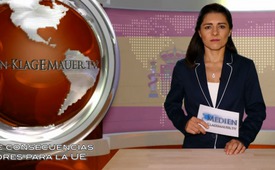 ¿Tiene el ATCI consecuencias desoladoras para la UE?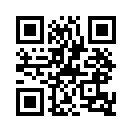 Un estudio independiente elaborado del “ instituto para el desarollo global y entorno”  en la Universidad Americana Tufis, a las consecuencias del contrato ATCI, da por un  resultado desolado para la Unión Europea. En vista de ese estudio bajarían las exportaciones en todos los países de la UE por el ATCI...Un estudio independiente elaborado por el Instituto para el desarollo global y entorno  de la Universidad Americana Tufis, sobre las consecuencias del contrato ATCI, da un resultado desolador para la Unión Europea. En vista de ese estudio bajarían las exportaciones en todos los países de la UE por el ATCI. El motivo principal sería la competencia reforzada con los productos estadounidenses, los cuales podrían ser ofrecidos más baratos por el nivel salarial más bajo. Por el descenso de la exportación  en Europa se perderían hasta el 2025  un total de 583.000 empleos, además  de un descenso del producto interior bruto, de los ingresos fiscales y aún de los presupuestos netos. De eso serían afectados en primer lugar Alemania, Francia y los estados noreuropeos, para quienes el desarollo económico depende bastante de los exportaciones a otros países de la UE. Cuantiosas deudas públicas incrementadas, inestabilidad económica y programas de austeridad como los conocemos de los estados del Sur de Europa se volverían con ello también en estos países en una realidad triste. Según este estudio, los Estados Unidos  por el  contrario, aprovecharían en márgenes completas al igual que los consorcios y la élite de las finanzas. Si cada político de los UE ignora este estudio y no interpela el ATCI en serio, actúa por sonsiguiente, en forma irresponsable y criminal frente a la población de la UE.de svb./gha.Fuentes:http://deutsche-wirtschafts-nachrichten.de/2014/11/14/unabhaengige-studie-ttip-vernichtet-in-europa-583-000-arbeitsplaetze/
http://deutsche-wirtschafts-nachrichten.de/2014/11/16/ttip-und-lohn-dumping-usa-wollen-deutschland-maerkte-in-europa-abjagen/
http://www.heise.de/tp/artikel/43/43419/1.htmlEsto también podría interesarle:---Kla.TV – Las otras noticias ... libre – independiente – no censurada ...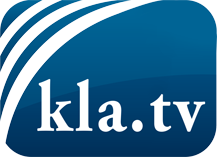 lo que los medios de comunicación no deberían omitir ...poco escuchado – del pueblo para el pueblo ...cada viernes emisiones a las 19:45 horas en www.kla.tv/es¡Vale la pena seguir adelante!Para obtener una suscripción gratuita con noticias mensuales
por correo electrónico, suscríbase a: www.kla.tv/abo-esAviso de seguridad:Lamentablemente, las voces discrepantes siguen siendo censuradas y reprimidas. Mientras no informemos según los intereses e ideologías de la prensa del sistema, debemos esperar siempre que se busquen pretextos para bloquear o perjudicar a Kla.TV.Por lo tanto, ¡conéctese hoy con independencia de Internet!
Haga clic aquí: www.kla.tv/vernetzung&lang=esLicencia:    Licencia Creative Commons con atribución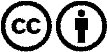 ¡Se desea la distribución y reprocesamiento con atribución! Sin embargo, el material no puede presentarse fuera de contexto.
Con las instituciones financiadas con dinero público está prohibido el uso sin consulta.Las infracciones pueden ser perseguidas.